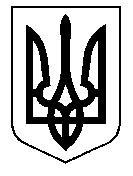 ТАЛЬНІВСЬКА РАЙОННА РАДАЧеркаської областіР  І  Ш  Е  Н  Н  Я05.08.2014                                                                                          № 32-29/VIПро        депутатський        запитБондарчука В.І. до прокуратури Тальнівського районуВідповідно до пункту 9 частини 1 статті 43, статті 59 Закону України «Про місцеве самоврядування в Україні»,  статей 21, 22 Закону України «Про статус депутатів місцевих рад», розглянувши депутатський запит депутата районної ради Бондарчука В. І., районна рада ВИРІШИЛА: Підтримати депутатський запит Бондарчука Володимира Івановича до прокуратури Тальнівського району  (додається).2. Направити депутатський запит для розгляду до прокуратури Тальнівського району.3. Контроль за виконанням рішення покласти на постійну комісію районної ради з питань регламенту, депутатської діяльності та етики. Голова районної ради                                                   Н.РуснакТальнівська  районна  радаДепутатський запит до прокуратури Тальнівського районуДепутати Тальнівської районної ради вкрай стурбовані ситуацією, яка виникла в Тальнівському районі з приводу передачі в оренду  сільськогосподарським товаровиробникам земельних часток (паїв).Існують непоодинокі випадки  у переманюванні власників  земельних часток (паїв) за більший відсоток.  Посеред поля з’являється клаптик землі «іншого» орендаря. Це ідеальна схема для рейдерського захоплення господарства. На думку депутатів ця «шахівниця», якщо її не виправити, зруйнує малі та середні господарства, які на своїх плечах сьогодні тримають не лише виготовлення продукції та тваринництво, а й всю соціальну сферу села. Піде знищення сіл.За інформацією жителів Тальнівського району нові орендарі земельних часток (паїв) навіть не зареєстровані в Тальнівському районі. Виникає питання, а куди вони сплачують податки? А  це значні кошти, які б могли надійти  до місцевих бюджетів,  і які можна було б використати  для покращення функціонування закладів охорони здоров’я та закладів освіти.Враховуючи вище викладене просимо Вас:-  реагування згідно повноважень щодо встановлення факту використання земельних часток (паїв) так званими новими Орендарями;- встановити виплату необґрунтованої грошової премії в великих сумах;- перевірити законність надходження готівки, сплату податків з вищевказаних коштів.Депутат районної ради                                                                  В.Бондарчук«____»_____________2014